Name of Journal: World Journal of Clinical CasesManuscript NO: 75787Manuscript Type: CASE REPORTUnilateral lichen planus with Blaschko line distribution: A case reportDong S et al. Unilateral lichen planus along Blaschko’s lineShuai Dong, Wen-Jing Zhu, Meng Xu, Xue-Qi Zhao, Yan MouShuai Dong, Wen-Jing Zhu, Meng Xu, Xue-Qi Zhao, Yan Mou, Department of Dermatology, The Second Hospital of Jilin University, Changchun 130041, Jilin Province, ChinaAuthor contributions: Dong S collected the data, performed the literature search and contributed to the manuscript drafting; Zhu WJ, Xu M, Zhao XQ did the follow up and contributed to the manuscript drafting; Mou Y was involved in treatment of the patient, and revised and reviewed the manuscript; all authors issued final approval for the version to be submitted.Supported by National Natural Science Foundation of China, No. 81803160.Corresponding author: Yan Mou, MD, PhD, Associate Professor, Senior Consultant Dermatologist, Department of Dermatology, The Second Hospital of Jilin University, No. 218 Ziqiang Street, Changchun 130041, Jilin Province, China. muyan_20031017@jlu.edu.cnReceived: February 14, 2022Revised: April 3, 2022Accepted: Published online: AbstractBACKGROUNDLichen planus (LP) with distribution of lesions along Blaschko’s lines is a rare entity, accounting for 0.24%-0.62% of all patients. Unilateral distribution of lesions in arm, leg, trunk, and waist is even less common. Approximately 10% of patients with LP manifest nail lesions.CASE SUMMARYA 20-year-old woman presented to our department with polygonal, purpuric, flat-topped papules over the right arm, right leg, and right side of trunk and waist for the last 5 mo. The patient initially developed nail deformation in the left middle finger with no obvious cause, followed by development of blue-purple and red maculopapular rash with pruritus. During the disease course, the skin lesions aggravated and spread to several segments due to scratching. The lesions showed unilateral distribution along the Blaschko’s lines. The diagnosis of LP along Blaschko’s lines was established based on dermoscopy and skin biopsy. Her cutaneous lesions considerably improved after 4-wk treatment with intramuscular glucocorticoid, oral acitretin, topical glucocorticoid, and retinoids.CONCLUSIONCases of LP involving multiple segments of the body along the Blaschko’s lines with nail damage are rare.Key Words: Lichen planus; Blaschko’ lines; Lichen planus involving nails; Case reportDong S, Zhu WJ, Xu M, Zhao XQ, Mou Y. Unilateral lichen planus with Blaschko line distribution: A case report. World J Clin Cases 2022; In pressCore Tip: Lichen planus (LP) with lesion distribution along the Blaschko’s lines can be differentiated from other skin lesions with linear distribution by dermoscopy and pathological biopsy. The isotopic response can occur in patients with LP, which may be an important cause for rapid spread of lesions and involvement of multiple segments. Therefore, early diagnosis and treatment are of great significance. Treatment strategy should be individualized based on the lesion characteristics and patient acceptance. Our patient showed considerable improvement of cutaneous lesions after 4-wk treatment with intramuscular glucocorticoid, oral acitretin, topical glucocorticoid and retinoids.INTRODUCTIONAlthough cases of lichen planus (LP) are not uncommon, LP with lesion distribution along the Blaschko’s lines is a rare entity, accounting for only 0.24%-0.62% of all patients with LP[1]. Cases with unilateral involvement of upper and lower limbs, chest, back, and waist are even rarer. Approximately 10% of patients with LP have nail lesions[2]. We report a rare case of LP with unilateral distribution of cutaneous lesions along the Blaschko’s lines along with nail lesions. Our experience with this case may provide insights into this rare disease and facilitate timely diagnosis and treatment of this disease.CASE PRESENTATIONChief complaintsOn September 24, 2021, a 20-year-old woman presented to our department with polygonal, purpuric, flat-topped papules over her right arm, right leg, and right side of trunk and waist since the last 5 mo.History of present illnessIn January 2021, the patient noted asymptomatic deformation of her left middle finger nail with no obvious cause along with splitting of the distal nail plate. In April 2021, due to exposure to cherry blossom, she developed red miliary size papules on the inner aspect of right upper arm with severe itching, and was diagnosed with allergic dermatitis at a local hospital. Her symptoms improved after treatment with loratadine and topical compound dexamethasone acetate cream. In May 2021, she had symptoms of hyperhidrosis followed by development of a red polygonal flat papule (size: 5 mm) with pruritus in her right lower limb. Her symptoms were not relieved after topical application of desonide cream. One week later, a similar lesion appeared on the right side of waist. In June, her symptoms were alleviated, and she had black discoloration of some lesions. In July, the patient had recurrence of pruritus on the same site with no obvious triggering factor. After scratching, the eruption on the right upper extremity and right lower extremity spread to distal sites along the longitudinal axis, which brought the patient to our department.History of past illnessHer past history was unremarkable.Personal and family historyThere was no family history of similar disease.Physical examinationSystemic examination revealed no obvious abnormalities. Cutaneous examination showed violaceous, erythematous macules and maculopapules sized 1-5 mm on the right upper and lower limbs and on the right side of chest, back and waist. Some of the lesions had coalesced into flaky plaques with no obvious scale formation. The lesions were distributed unilaterally without crossing the midline, along the Blaschko’s lines (Figure 1A-C and E). There was no abnormality in oral mucosa. Splitting in the distal plate of the left middle finger was present and nail pit was also seen (Figure 2).Laboratory examinationsDue to the financial constraints of the patient, relevant laboratory examinations were not conducted.Imaging examinationsDermoscopy examination showed linear and punctate blood vessels in the lesions. The vascular structure was radially arranged, and white reticular stripes were seen (Figure 3A). Histopathological examination showed reticular hyperkeratosis of the stratum corneum, wedge-shaped thickening of the granular layer, irregular thickening of spinous layer, basal cell vacuolization and liquefaction, compact bandlike lymphocytic infiltration in superficial dermis, and sporadic infiltration of chromatophilic cells. These were typical features of LP (Figure 4). FINAL DIAGNOSISLP along the lines of Blaschko’s.TREATMENTThe patient was prescribed compound betamethasone (glucocorticoid) 5 mg by intramuscular injection; capsule acitretin 10 mg (oral) once daily; topical fluticasone propionate (glucocorticoid) cream, twice daily; and topical adapalene gel, once daily. The patient’s symptoms showed considerable improvement after 4-wk treatment with the above regime.OUTCOME AND FOLLOW-UPFollow-up examination after 4 wk revealed no new cutaneous lesion, while the old cutaneous lesions were resolved or had become pigmented patches with no pruritus (Figure 1D and F). Dermoscopy revealed disappearance of the vascular structure with residual blue-gray spots and faint white reticular stripes (Figure 3B). There was no significant improvement in nail deformation. At 16 wk, the cutaneous lesions had disappeared, but there was still no significant improvement in nail damage.DISCUSSIONThe concept of Blaschko’s lines was first proposed by Alfred Blaschko in 1901. It does not follow the distribution of blood vessels, lymph nodes, or nerves, but rather reflects the direction of spread of cell cloning and differentiation during embryonic development[3]. It is believed that LP along the Blaschko’s lines is found in 0.24%-0.62% of all LP patients[1], and nail LP affects approximately 10% of all patients with cutaneous LP[2]. In the published literature, cases of LP with unilateral distribution of lesions along the Blaschko’s lines mostly showed involvement of the trunk and limbs[1,4-6]. Our patient had extensive lesions involving the right upper and lower limb and right side of chest, back and waist.The development of Koebner phenomenon in LP is well documented. It refers to the appearance of new skin lesions on areas of cutaneous injury or trauma in otherwise healthy skin[7,8]. In the present case, the cutaneous lesions may have resulted from allergic dermatitis or due to the spread of lesion caused by scratching. Patients with LP should be advised to avoid trauma and seek medical treatment as early as possible to avert further aggravation of symptoms.The diagnosis of LP relies on the typical morphology of lesions at the affected site with histopathological correlation[9,10]. The histological features of LP with lesion distribution along Blaschko’s lines is identical to those of generalized LP[11]. Laboratory investigations can help rule out other systemic diseases or infectious diseases. Unfortunately, our patient did not undergo laboratory investigations due to financial constraints. The differential diagnoses in the present case included inflammatory linear verrucous epidermal nevus (ILVEN), lichen striatus, and linear porokeratosis[3]. ILVEN typically occurs in children aged < 5 years and generally involves the legs with intense pruritus. Lichen striatus predominantly occurs in children below the age of 15 years. It typically manifests as asymptomatic linear papules arranged in the form of band with slight scaling and hypopigmentation over proximal parts of limbs with spontaneous resolution in 3-6 mo[12]. Linear porokeratosis typically occurs in infants[13], and it can be type I lichen striatus or an isotopic response triggered by trauma. Differential diagnosis can be done based on the history, characteristics of cutaneous lesions, and findings of dermoscopy and histopathological examination. In addition, our case was consistent with type I nail LP, i.e., typical cutaneous lesion with nail damage[14]. After the diagnosis of LP, the diagnosis of nail LP is straightforward.The majority of cases of cutaneous LP show spontaneous resolution within 1 or 2 years[15]. However, in a study, LP patients rated their disease on the Dermatology Life Quality Index as equivalent to that of psoriasis. The resulting decrease in the quality of life places increased emphasis on the need for effective, lasting treatments for LP[16]. The first-line treatment for cutaneous LP includes topical steroids, intralesional injection of triamcinolone acetonide, systemic corticosteroid therapy (oral or intramuscular injection), oral acitretin or isotretinoin[10,17]. Intramuscular corticosteroids show similar efficacy and improved safety in comparison to oral steroids, since the former allows for stable release of corticosteroids over a relatively long time. Intramuscular corticosteroids are considered the most reliable treatment for refractory LP with an overall success rate of 79%. Besides, topical retinoids also have a good therapeutic effect[18]. Similar cases reported previously were predominantly treated with topical steroids or oral prednisone[1,4-6]. Considering the advantages of intramuscular injection and the patient’s condition (extensive cutaneous lesions and failure of topical injection), we opted for the following treatment regime and achieved good outcome: compound betamethasone (glucocorticoid) 5 mg (intramuscular injection); oral acitretin 10 mg once daily; topical fluticasone propionate cream, twice daily; and topical adapalene gel, once daily.Compared with the treatment of cutaneous LP, treatment of nail LP is challenging due to limited treatment options and the tendency for frequent relapse[19]. Systemic application of glucocorticoids is more effective than topical agents alone, thus systemic administration should be used as early as possible for the treatment of nail LP[2,20]. The nail condition of our patient showed no significant improvement after treatment. A previous case report described considerable improvement in nail lesions after treatment with topical methoxypsoralen and UV A for 4 mo[21]. We could not implement this treatment because of the study schedule of the patient. The patient is currently being followed up.In summary, there is a paucity of reports on LP with lesion distribution along the Blaschko’s lines. The condition is liable to be misdiagnosed as other skin lesions with linear distribution. Few previous reports have described pre- and post-treatment clinical images and dermoscopic photographs. In this report, we present the detailed pre- and post-treatment images, which may facilitate the recognition of this condition.CONCLUSIONLP with unilateral distribution of lesions along the Blaschko’s lines is a rare entity that needs to be differentiated from other cutaneous lesions with linear distribution. Isomorphism can occur in patients with LP, which may be an important cause for rapid spread of lesions and involvement of multiple segments. Therefore, early diagnosis and treatment are important. Our patient showed considerable improvement in skin lesions with intramuscular glucocorticoid, oral acitretin, topical glucocorticoid, and tretinoin for 4 wk, with no significant side effects. However, no improvement was observed in nail lesion. Long-term follow up is required to assess the treatment efficacy.ACKNOWLEDGEMENTSWe thank the patient and their family members for their support.REFERENCES1 Criscito MC, Brinster NK, Skopicki DL, Seidenberg R, Cohen JM. Blaschkoid lichen planus: Throwing a “curve” in the nomenclature of linear lichen planus. JAAD Case Rep 2020; 6: 237-239 [PMID: 32140526 DOI: 10.1016/j.jdcr.2020.01.001]2 Solimani F, Forchhammer S, Schloegl A, Ghoreschi K, Meier K. Lichen planus - a clinical guide. J Dtsch Dermatol Ges 2021; 19: 864-882 [PMID: 34096678 DOI: 10.1111/ddg.14565]3 Yayla D, Külcü Çakmak S, Oğuz ID, Gönül M, Ozhamam E, Colak A, Gül U. Two cases of unilateral lichen planus following the lines of blaschko. Ann Dermatol 2014; 26: 636-638 [PMID: 25324660 DOI: 10.5021/ad.2014.26.5.636]4 Kapoor P, Kumar S, Batrani M. Unilateral Linear Lichen Planus Hypertrophicus Along Blaschko’s Lines. Indian Dermatol Online J 2021; 12: 185-187 [PMID: 33768052 DOI: 10.4103/idoj.IDOJ_254_20]5 Chuamanochan M, Onoufriadis A, Farnood S, Hsu CK, Simpson MA, Mahanupab P, Tovanabutra N, Chiewchanvit S, McGrath JA. Blaschko-linear lichen planus: Clinicopathological and genetic analysis. J Dermatol 2020; 47: e384-e385 [PMID: 32789885 DOI: 10.1111/1346-8138.15546]6 Dayal S, Sahu P, Verma P, Amrani A, Khare R. Unilateral Blaschkoian Lichen Planus: A Series of Cases with Review of literature. J Clin Diagn Res 2017; 11: WR01-WR04 [PMID: 28658889 DOI: 10.7860/JCDR/2017/24692.9916]7 Conforti C, Vezzoni R, Moret A, Retrosi C, Corneli P, Magaton-Rizzi G, Zalaudek I, di Meo N. Dermatoscopic features of Koebner phenomenon in lichen planus on light and dark skin. Acta Dermatovenerol Alp Pannonica Adriat 2019; 28: 93-94 [PMID: 31233175 DOI: 10.15570/actaapa.2019.23]8 Sagi L, Trau H. The Koebner phenomenon. Clin Dermatol 2011; 29: 231-236 [PMID: 21396563 DOI: 10.1016/j.clindermatol.2010.09.014]9 Tziotzios C, Lee JYW, Brier T, Saito R, Hsu CK, Bhargava K, Stefanato CM, Fenton DA, McGrath JA. Lichen planus and lichenoid dermatoses: Clinical overview and molecular basis. J Am Acad Dermatol 2018; 79: 789-804 [PMID: 30318136 DOI: 10.1016/j.jaad.2018.02.010]10 Ioannides D, Vakirlis E, Kemeny L, Marinovic B, Massone C, Murphy R, Nast A, Ronnevig J, Ruzicka T, Cooper SM, Trüeb RM, Pujol Vallverdú RM, Wolf R, Neumann M. European S1 guidelines on the management of lichen planus: a cooperation of the European Dermatology Forum with the European Academy of Dermatology and Venereology. J Eur Acad Dermatol Venereol 2020; 34: 1403-1414 [PMID: 32678513 DOI: 10.1111/jdv.16464]11 Kabbash C, Laude TA, Weinberg JM, Silverberg NB. Lichen planus in the lines of Blaschko. Pediatr Dermatol 2002; 19: 541-545 [PMID: 12437560 DOI: 10.1046/j.1525-1470.2002.00229.x]12 Kumavat S. Unilateral Blaschkoid Lichen Planus. Indian Dermatol Online J 2019; 10: 606-607 [PMID: 31544091 DOI: 10.4103/idoj.IDOJ_514_18]13 Blue E, Abbott J, Bowen A, Cipriano SD. Linear porokeratosis with bone abnormalities treated with compounded topical 2% cholesterol/2% lovastatin ointment. Pediatr Dermatol 2021; 38: 242-245 [PMID: 33170511 DOI: 10.1111/pde.14447]14 Yokozeki H, Niiyama S, Nishioka K. Twenty-nail dystrophy (trachyonychia) caused by lichen planus in a patient with gold allergy. Br J Dermatol 2005; 152: 1087-1089 [PMID: 15888190 DOI: 10.1111/j.1365-2133.2005.06581.x]15 Beck PB, Goksel M, Kraleti S. Eruptive Lichen Planus Associated With Chronic Hepatitis C Infection Presenting as a Diffuse, Pruritic Rash. Cureus 2020; 12: e9732 [PMID: 32944450 DOI: 10.7759/cureus.9732]16 Hunt KM, Klager S, Kwak YJ, Sami N. Successful systemic treatment outcomes of lichen planus: A single-center retrospective review. Dermatol Ther 2021; 34: e14903 [PMID: 33605044 DOI: 10.1111/dth.14903]17 Böer-Auer A, Lütgerath C. [Lichen planus: fundamentals, clinical variants, histological features, and differential diagnosis]. Hautarzt 2020; 71: 1007-1021 [PMID: 33201324 DOI: 10.1007/s00105-020-04717-w]18 Husein-ElAhmed H, Gieler U, Steinhoff M. Lichen planus: a comprehensive evidence-based analysis of medical treatment. J Eur Acad Dermatol Venereol 2019; 33: 1847-1862 [PMID: 31265737 DOI: 10.1111/jdv.15771]19 Gupta MK, Lipner SR. Review of Nail Lichen Planus: Epidemiology, Pathogenesis, Diagnosis, and Treatment. Dermatol Clin 2021; 39: 221-230 [PMID: 33745635 DOI: 10.1016/j.det.2020.12.002]20 Wechsuruk P, Bunyaratavej S, Kiratiwongwan R, Suphatsathienkul P, Wongdama S, Leeyaphan C. Clinical features and treatment outcomes of nail lichen planus: A retrospective study. JAAD Case Rep 2021; 17: 43-48 [PMID: 34703863 DOI: 10.1016/j.jdcr.2021.09.015]21 Pita da Veiga G, Pérez-Feal P, Moreiras-Arias N, Peteiro-García C, Suárez-Peñaranda JM, Vázquez-Veiga H, Rodríguez-Granados MT. Treatment of nail lichen planus with localized bath-PUVA. Photodermatol Photoimmunol Photomed 2020; 36: 241-243 [PMID: 31769540 DOI: 10.1111/phpp.12528]FootnotesInformed consent statement: Informed consent was obtained from the patient for publication of this report and any accompanying images.Conflict-of-interest statement: The authors declare that they have no conflict of interest.CARE Checklist (2016) statement: The authors have read the CARE Checklist (2016), and the manuscript was prepared and revised according to the CARE Checklist (2016).Open-Access: This article is an open-access article that was selected by an in-house editor and fully peer-reviewed by external reviewers. It is distributed in accordance with the Creative Commons Attribution NonCommercial (CC BY-NC 4.0) license, which permits others to distribute, remix, adapt, build upon this work non-commercially, and license their derivative works on different terms, provided the original work is properly cited and the use is non-commercial. See: https://creativecommons.org/Licenses/by-nc/4.0/Provenance and peer review: Unsolicited article; Externally peer reviewed.Peer-review model: Single blindPeer-review started: February 14, 2022First decision: March 24, 2022Article in press: Specialty type: DermatologyCountry/Territory of origin: ChinaPeer-review report’s scientific quality classificationGrade A (Excellent): 0Grade B (Very good): BGrade C (Good): CGrade D (Fair): DGrade E (Poor): 0P-Reviewer: Park HK, South Korea; Vyshka G, Albania; Zhang Y, China S-Editor: Chang KL L-Editor: Kerr C P-Editor: Figure Legends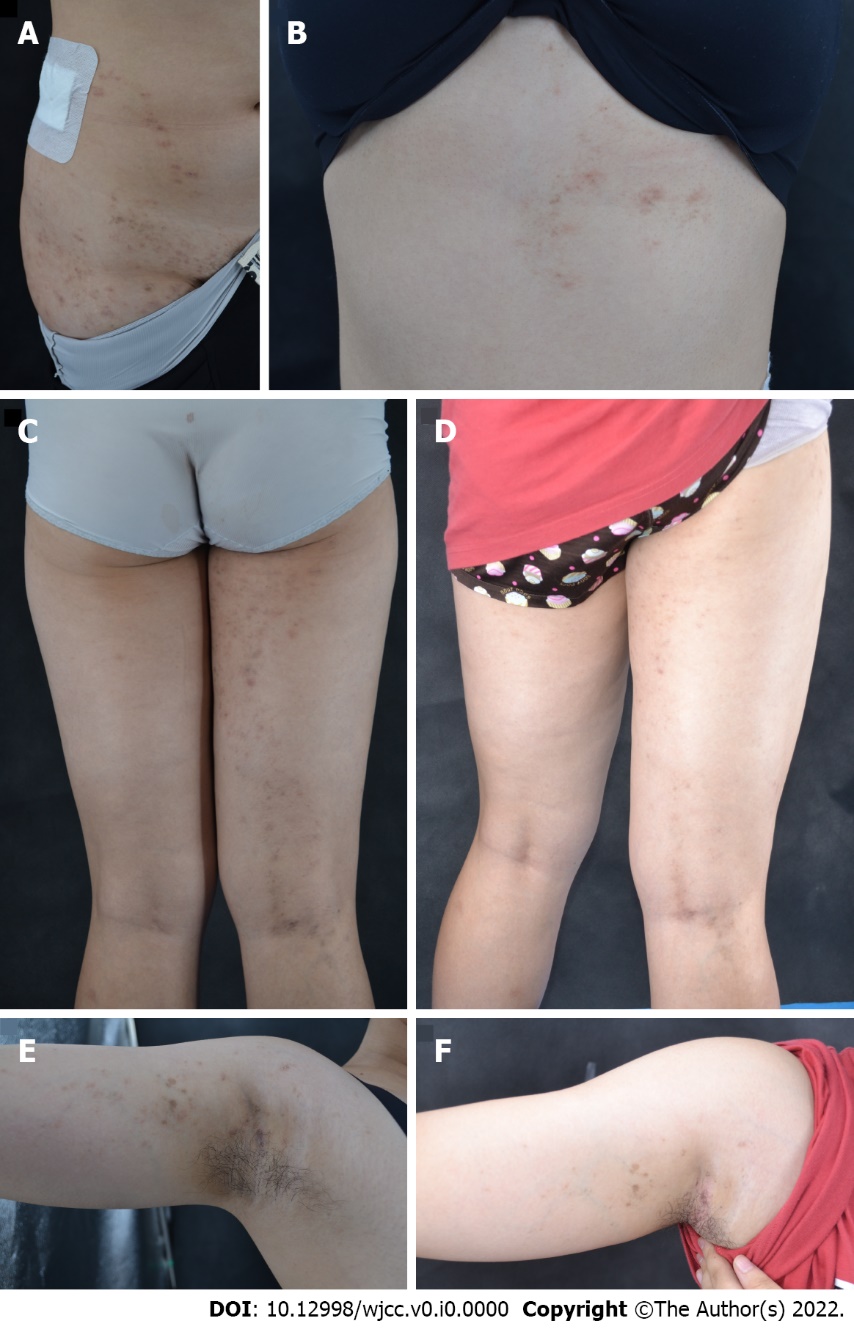 Figure 1 Clinical photographs. A: Violaceous, brownish, polygonal papules on the right abdomen along the Blaschko’s lines; B: Violaceous, brownish papules and plaques distributed along the Blaschko’s lines on the right back and extended to the upper extremity. C: Before treatment, violaceous and red maculae with a size of 1-5 mm were seen on the right lower limb, and maculae papules were partially coalesced into patchy maculae linearly distributed; E: Before treatment, violaceous and red maculae were seen on the right upper limb; D and F: After treatment, the old lesions disappear or only pigmentation patches remain.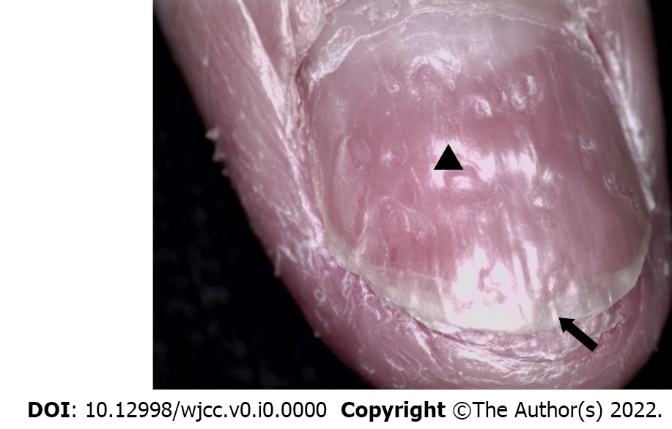 Figure 2 Nail damage. Arrow: Distal deck splitting; Triangle: nail pits.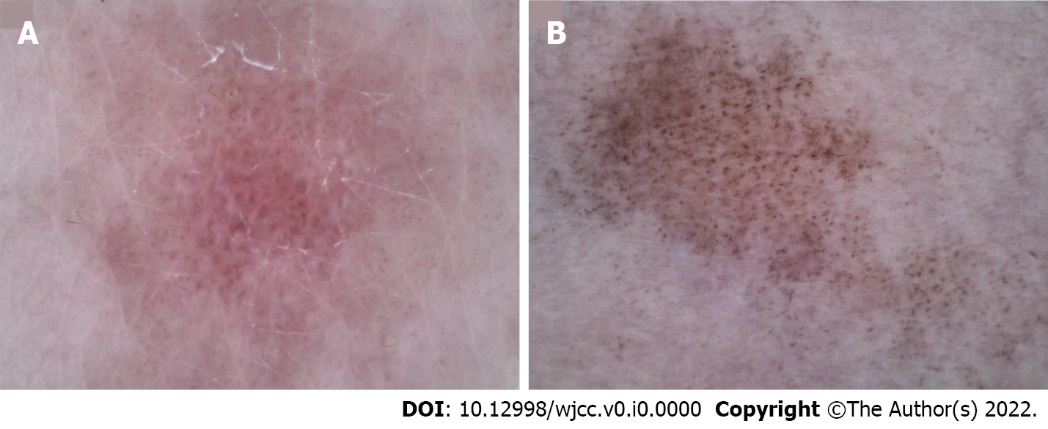 Figure 3 Dermoscopic photographs (50×). A: Before treatment, linear and punctured vessels were seen under dermoscopy. The vascular structure was arranged radially with obvious white stripes; B: After treatment, the vascular structure disappeared, leaving blue-gray spots and faint white reticular stripes.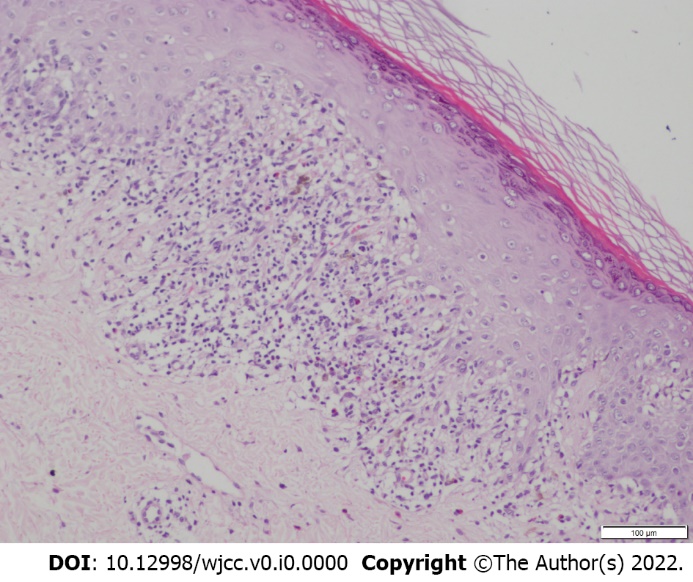 Figure 4 Skin histopathology (hematoxylin-eosin staining, 100×). Histopathological examination showed reticular hyperkeratosis of the stratum corneum, wedge-shaped thickening of granular layer, irregular thickening of spinous layer, basal cell vacuolization and liquefaction, compact bandlike lymphocytic infiltration in superficial dermis, sporadic infiltration of chromatophilic cells, which shows typical features of lichen planus.